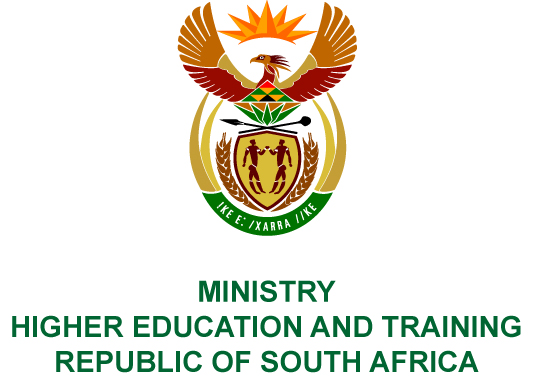 Private Bag X893, Pretoria, 0001, Tel (012) 312 5555, Fax (012) 323 5618Private Bag X9192, Cape Town, 8000, Tel (021) 469 5150, Fax: (021) 465 7956	Memorandum from the Parliamentary Office				NATIONAL ASSEMBLYFOR WRITTEN REPLYQUESTION 1937DATE OF PUBLICATION OF INTERNAL QUESTION PAPER: 23/06/2017(INTERNAL QUESTION PAPER 23 OF 2017)Mr M R Bara (DA) to ask the Minister of Higher Education and Training:Whether he is aware of any problems pertaining to a decrease in the rand amount of the living allowances that recipients of National Student Financial Aid Scheme funding at Port Elizabeth College receive; if not, what is the position in this regard; if so, what measures will his department put in place to ensure that these students receive a sufficient funding for basic living expenses?				NW2149EREPLY:The Port Elizabeth College is prioritising the awarding of tuition fees for all financially needy and academically deserving students in accordance with the Bursary Rules and Guidelines. Following these allocations, the College is considering applications for allowances subject to the availability of funds. It is important to note that the bursary funding is insufficient to cover allowances for all students who require it. The College is looking at the possible use of funds from its institutional coffers to assist those students who are in need of allowances, but who fall outside of the priority allocations. In this regard, the College Management is currently seeking approval from the College Council. COMPILER/CONTACT PERSONS: Mr R MediroeEXT: 6359DIRECTOR – GENERALSTATUS:DATE:QUESTION 1937 APPROVED/NOT APPROVED/AMENDED Dr BE NZIMANDE, MPMINISTER OF HIGHER EDUCATION AND TRAININGSTATUS:DATE: